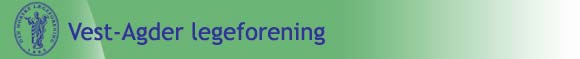 Referat fra Styremøte i Vest-Agder LegeforeningDato: Tirsdag, 11.12.2012, kl. 18.00 – 21.00Sted: Elkem Fiskaa i Kristiansand.Tilstede: Anne Noraas Bendvold, Stein Stokke, Anne Sissel Sørensen, Marita Sandvold Lomheim, Viggo Lütcherath, Knut Tveit, Halvard Dovland, Erik Due Tønnessen og Øystein Vidar Hansen.59/12     Referat fra styremøtet i Vennesla 31.10.2012 ble godkjent.60/12     Søknad om fondsmidler fra fastlege Aase Aamland til forskningsprosjekt som omhandler   Medisinsk Uforklarte Plager og Symptomer (MUPS) og sykefravær.Det søkes om 60 000 NOK for dekning av utgifter til studiereiserEt enstemmig styre vedtar at det bevilges 25 000 NOK fra fondet til dette forskningsprosjektet.Styret ser at det er behov for en del avklaringer vedrørende retningslinjer for bevilgninger fra fondet, og vil jobbe videre med dette i -2013. Muligens må vedtektene klargjøres eller endres.Behandling av søknad om fondsstøtte fra Benedicte Sandhaug Nygaard og Andreas Nygaard til laparoskopikurs i Davos, Sveits utsettes til neste møte.61/12          Besøk fra Hege Gjessing, president i DNLF, til Sørlandet Sykehus HF 17.12.2012 –       18.12.2012. Viggo Lütcherath redegjorde for programmet for dette besøket. Første dag skal de være i Kristiansand, og på kvelden forflyttes de til Arendal hvor det blir middag, og neste dag er det møter i Arendal.Vest-Agder Legeforening dekker 50 % av utgiftene til denne middagen.Marita Sandvold Lomheim (YLF) får dekket overnatting i Arendal fra Vest-Agder Legeforening.Styret i Vest-Agder Legeforening mener at bl.a. følgende tema bør taes opp i forbindelse med dette besøket:Ett felles sykehus på Sørlandet.Sykehusleger’s mulighet for etter- og videreutdannelseLønnspolitikken ved SSHF (Legene ved SSHF ligger relativt dårlig an lønnsmessig i forhold til ved andre helseforetak).Seniorpolitikk (Økonomisk tap ved å gå ut av vaktordning)Behandling av underordnede leger (bl.a turnusleger) når det gjelder økonomiske forhold, betaling for vakter og lignende. Bedre utnyttelse av arbeidstiden for legene.Samarbeid på tvers av avdelinger.Utviklingsplanen for Sykehuset.Leger’s arbeidstid (Ref. Arbeidstilsynet).62/12 Turnuskandidater – tar vi godt nok imot nye turnuskandidater. Er det ting som kan gjøres bedre?Følgende momenter ble trukket frem under denne diskusjonen:Viktig at sykehusene forholder seg til tariffavtaler. Bør det være kurs vedr. tariffavtaler?Bør det lages et informasjonsbrev til turnuskandidatene?Link med informasjon til turnuskandidatene fra VAL sin nettside?Det skal være plasstillitsvalgte på sykehusene. YLF-representanten er imidlertid ikke frikjøpt og har derfor begrenset med tid til disposisjonDiskusjon rundt ny turnusordning.Hvordan er arbeidsforholdene for turnuskandidatene?63/12 E-resept-kurs.Utarbeidelse av E-resepter er ulikt for de forskjellige Elektronisk Pasient Journal-programmene. Det er derfor mest naturlig å kontakte leverandør av disse programmene for slikt kurs. Lite hensiktsmessig med felles kurs.Det savnes en nasjonal standard for systemer slik at de ulike programmene  ”snakker sammen”.64/12Sekretær (Merethe Solheim) har sagt opp sin stilling. Forslag til nyansettelse?Trenger vi ny sekretær?Be om at Merethe Solheim setter opp hvilke oppgaver som hun har utført de siste årene.Leder Anne Bendvold kan bruke sin sekretær i sin praksis ved behov.Anne Bendvold ordner med blomster til Merethe Solheim i forbindelse med at hun slutter.65/12 EventueltSebastian Bøe slutter som tillitsvalgt i Kristiansand. Han må lage en oversikt over sitt fravær fra praksisen for å kunne få utbetalt praksiskompensasjon, eller for å få dekket andre utgifter.Stein: Det er sendt brev til helseminister Jonas Gahr Støre, men det er foreløpig ikke kommet svar på dette brevet.Bør noen i styret være med på arbeidet med utviklingsplanen for Sørlandet Sykehus?Bør vi forsøke å få laget et tidsskrift/informasjonsskriv (”bulletin”) til medlemmene i Vest-Agder Legeforening til erstatning for VAL-nytt? Det finnes firma som påtar seg oppgaver med å lage slike ”tidsskrifter”.  Vi kunne for eksempel prøve å lage et slikt ”tidsskrift” en gang i året før årsmøtet. Det kunne derved også inneholde invitasjon til årsmøtet med saksliste og lignende. Eventuelt invitere et slikt firma (enkeltmannsforetak) til å informere på et styremøte.Neste møte: Tirsdag, 22.01.2013 kl. 18.00-21.00 ved Vågsbygd Legesenter.Referent Øystein Vidar Hansen